V gore prihaja pomlad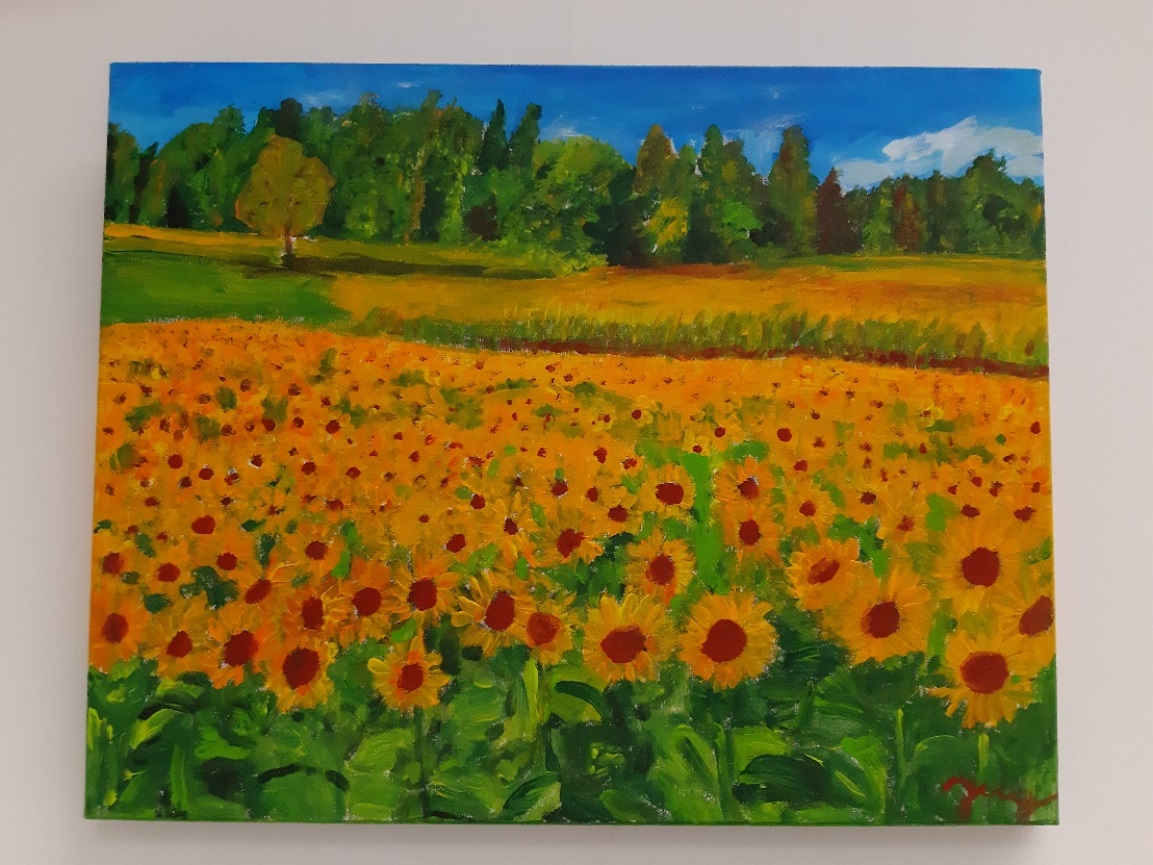                 Milka Jug, Sončnice, akril, 40x50 cm, 2019Vljudno vabljeni na odprtje razstave likovnih del slikark z okvaro vida  iz MDSS Kranj, ki bo v torek , 10. 3. 2020 ob 10 uri v prostorih knjižnice za slepe in slabovidne Minke Skaberne, Kotnikova 32. Ljubljana.Razstavljajo:Ana Šter  Janka KusMeri TišlerMilka JugNada KomićNatalija Žitnik MetajRazstava bo odprta od 10. marec do 8. april 2020Prisrčno vabljeni!Pokrovitelji razstave: 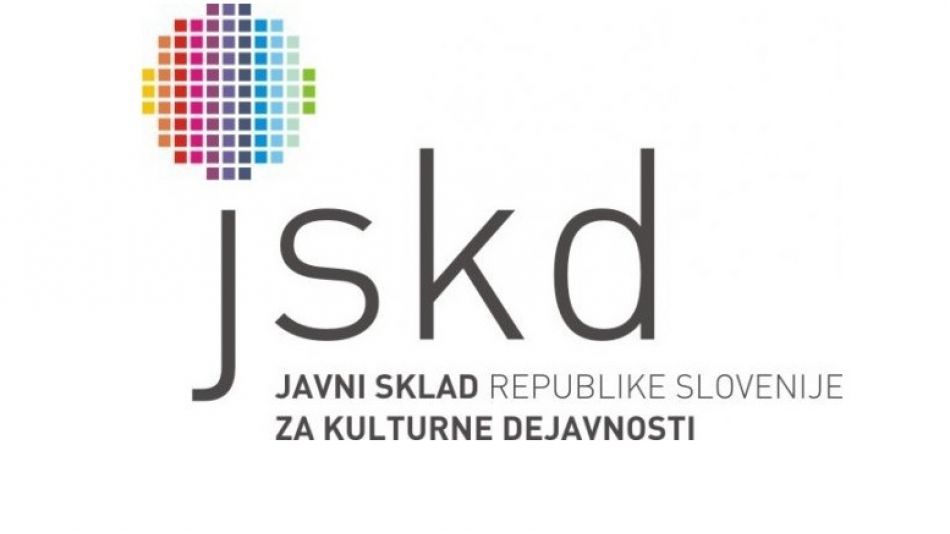 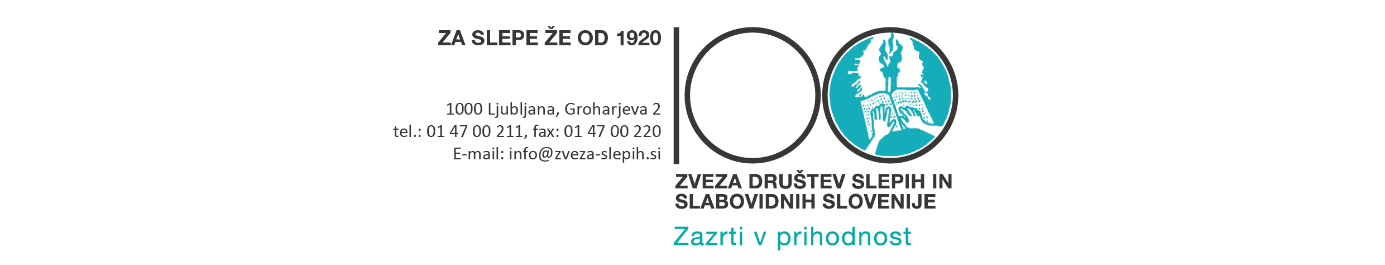 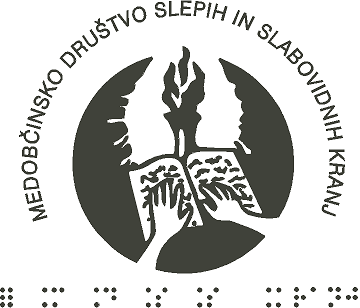 